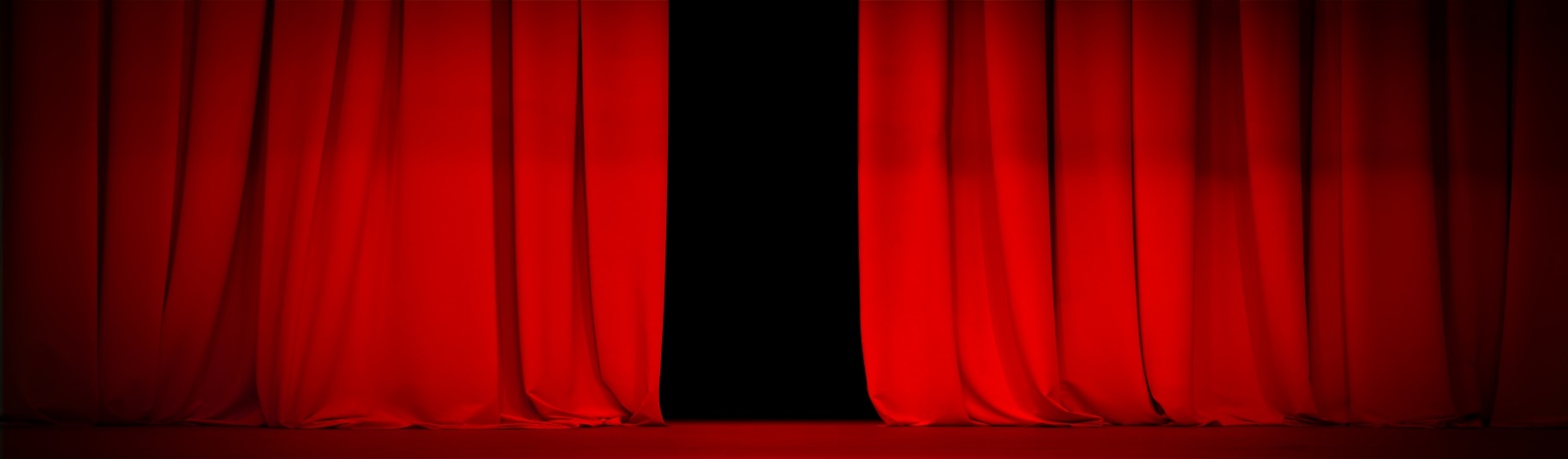 KOOLITEATER 2022 VALGAMAA VOOR JUHENDEESMÄRK 
Hoida ja arendada kooliteatrite tegevust maakonnas.Innustada uute teatrigruppide tekkimist.Kujundada kultuurset teatritarbijat.Teadvustada avalikkust kooliteatrite tegevusest hariduse osana.
AEG JA KOHT
12. aprill 2022 kell 11.00 Valga Kultuuri- ja Huvialakeskuses.Teadmiseks, et 2022. aastal toimuvad riigifestivalid:gümnaasiumi astme riigifestival 13.-15. mai 2022.a Rakveres keskastme riigifestival 13.-15. mai 2022.a Rakveresalgklasside riigifestival 27.-28. mai 2022.a Viimsi Koolis
OSAVÕTJAD
Põhikoolide, gümnaasiumite, põhiharidusel baseeruvate ametikoolide ja kooliväliste kultuuri- ja haridusasutuste õpilased.Festival toimub kolmes vanuseastmes:1.- 4. klasside õpilaste trupid;5.- 9. klasside õpilaste trupid;10.- 12. klasside õpilaste trupid.ESINEMINEEsinemisaja pikkus maakonna voorus pole määratletud.Teadmiseks, et riigifestivalile pääsemisel tuleb kohandada esinemisaja pikkus järgmiselt:Algklasside vanuseastmes kuni 20 min;Põhikoolide vanuseastmes kuni 30 min;Gümnaasiumi vanuseastmes kuni 45 min.REGISTREERIMINEValgamaa Kooliteatrite festivalile registreerimine lõpeb 4. aprillil 2022.aRegistreerimiseks täida ankeet https://forms.gle/MovnegavoWi9n2Th6 
HINDAMINEKolmeliikmeline žürii, kuhu kuulub ka Eesti Harrastusteatrite Liidu esindaja, valib välja igast vanuserühmast ühe trupi, kes esindab Valgamaad riigifestivalil. Eripreemiatega autasustatakse silmapaistnud osatäitjaid ja nauditavamaid õnnestumisi laval. Maakondliku vooru žüriil on õigus mitte edasi saata esindajat vastava taseme puudumisel.KORRALDAJAD
Valgamaa Kooliteatrite festivali korraldab MTÜ Kungla koostöös Valga Kultuuri- ja Huvialakeskusega. Peakorraldaja Siiri Põldsaar (e-post: KunglaSiiri@gmail.com)FINANTSEERIMINE 
Valgamaa Kooliteatrite festivali korraldamist toetab Valgamaa Arenguagentuur ja Valga Vallavalitsus ning Eesti Kultuurkapital.